Publicado en Granada el 29/11/2021 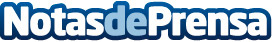 Escoem ha elaborado un informe sobre la perspectiva económica de España en 2021En un mundo globalizado y en constante evolución, las empresas se ven obligadas a llevar a cabo multitud de cambios estratégicos que afectan directamente a la administración del riesgo y la construcción de valoresDatos de contacto:Álvaro Iáñezwww.escoem.com958535565Nota de prensa publicada en: https://www.notasdeprensa.es/escoem-ha-elaborado-un-informe-sobre-la Categorias: Nacional Derecho Finanzas Telecomunicaciones Emprendedores E-Commerce http://www.notasdeprensa.es